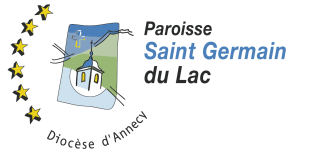                                                      Equipe Animation Paroissiale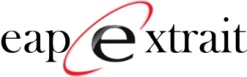 EAP Saint Germain du Lac – Mercredi 17 NOVEMBRE 2021 - 19h30/22hPrésents : Thierry Mollard, Maurice Riguet, Ghislaine, Chantal, Damien, Jean-François, Gabriel.
Excusés :Olivier Fleau , Olivier Trimbur, Stéphane Raux.
Prière Prier ! Te prier Seigneur ne sera jamais que balbutier.Ce soir nous voulons te murmurer ces mots simples portés par les cinq doigts de la main : merci, pardon, s’il te plaît, super merci, amour !Prier ! Te prier Seigneur ne sera jamais que t’écouter !Quand tu me dis : - Que désires-tu que je fasse pour toi ?
- M’aimes-tu vraiment ?Que dans la qualité de notre silence et d notre écoute résonne la parole de Dieu ! Prier ! Te prier Seigneur ne sera jamais que causer avec Toi !Non pas causer pour passer le temps ; mais m'entretenir familièrement avec Toi engager une discussion qui veut traîner en longueur Prier . Et si décidemment je n’ai rien à dire ou plutôt, que je n’ai pas d’essentiel à dire, que dans ma présence devant toi mon cœur se dise : qu’il est bon que je sois ici que je demeure avec toi ! Tu le sais Seigneur « Mon âme a soif de toi ! »
Tu le sais, « C’est ta face que je cherche ! », Ce soir encore Seigneur, je pense à toi, j’ai besoin de toi, je ne veux pas vivre sans toi. Simplement « Je t’aime »Rétros: 
- 11 novembre : à la demande de plusieurs paroissiens et personnalités, 4 célébrations du 11 novembre dans les différents clochers. (Veyrier, Menthon Talloires (messes) et Bluffy Célébration de la parole.
La participation des paroissiens est clairsemée Les organisateurs et demandeurs de l’intégration de l’église dans la vie citoyenne nous remercient, on s’attachera à répondre aux demandes d’ouverture à la cité et la nation.- Matinée à Saint-Germain du 31 octobre TIRER VERS LE HAUT
Mémoire de l’élévation de Saint-Germain proposée par Saint-François-de-Sales: Belle matinée avec une ambiance superbe, festive, remarquablement préparée, évocation de Saint-Germain, prière universelle, joie de la communauté dans ce lieu particulier.
Communion des présents et émotions palpable de l’assemblée : TIRER VERS LE HAUT , Un idéal à garder.

Carême 2022 

- Préparation de Noël pour les différents clochers:  réunion à la maison paroissiale de Menthon, mardi 23/11 à 20 heures.
Réflexion en vue du carême 2022:
1 Les réunions locales type maisonnée seraient proposées à nouveau cette année.
2 Long (trop) débat sur l’opportunité d’une messe unique pendant les dimanches de carême avec l’apport d’un intervenant et/ ou prédicateur avant et/ou pendant la Messe de 10 heures à midi. La formule, fort discutée, est à préciser. 3 On s’oriente plutôt vers la proposition de deux « dimanche autrement » peut-être à la maison Bon accueil, avec intervenant extérieur et témoignages ?Les dossiers qui nous concernent ! -Suite à donner au rapport Sauve sur les violences sexuelles dans l’ église
Prévoir une rencontre ! Intérêt : proposer une présentation du rapport -délier les langues- comprendre le problème de gouvernance.
L’église a pris ses responsabilités. Une réunion préparatoire ( Gabrielle Nodet, P Thierry, + une ou deux personnes d’autorité (médecin,  psychiatre, ....) sera organisée prochainement pour proposer une réunion ouverte à tous qui pourrait avoir lieu le vendredi soir 14 janvier 2022

-4 décembre : rappel de réunion des EAP à la maison diocésaine.
-8 décembre : veillée mariale à l’église de Bluffy à 20h.
-11 décembre : Samedi 11 décembre : Pèlerinage de Réparation. Annecy entre l’église Saint-François et l’église Saint-Étienne en soirée.A prendre en compte rapidement : (non traitées durant l’EAP) Les orientations pastorales diocésainesLe synodeCatéchuménat-Rappel de l’organisation  -dorénavant pressante - des réunions en vue du catéchuménat destiné à Thomas, Stacy, Louise, et Josselin.  
Divers L’église de Menthon Saint Bernard : en route pour un lifting !Fin vers 23hProchaine EAP :15/12 à 19h30